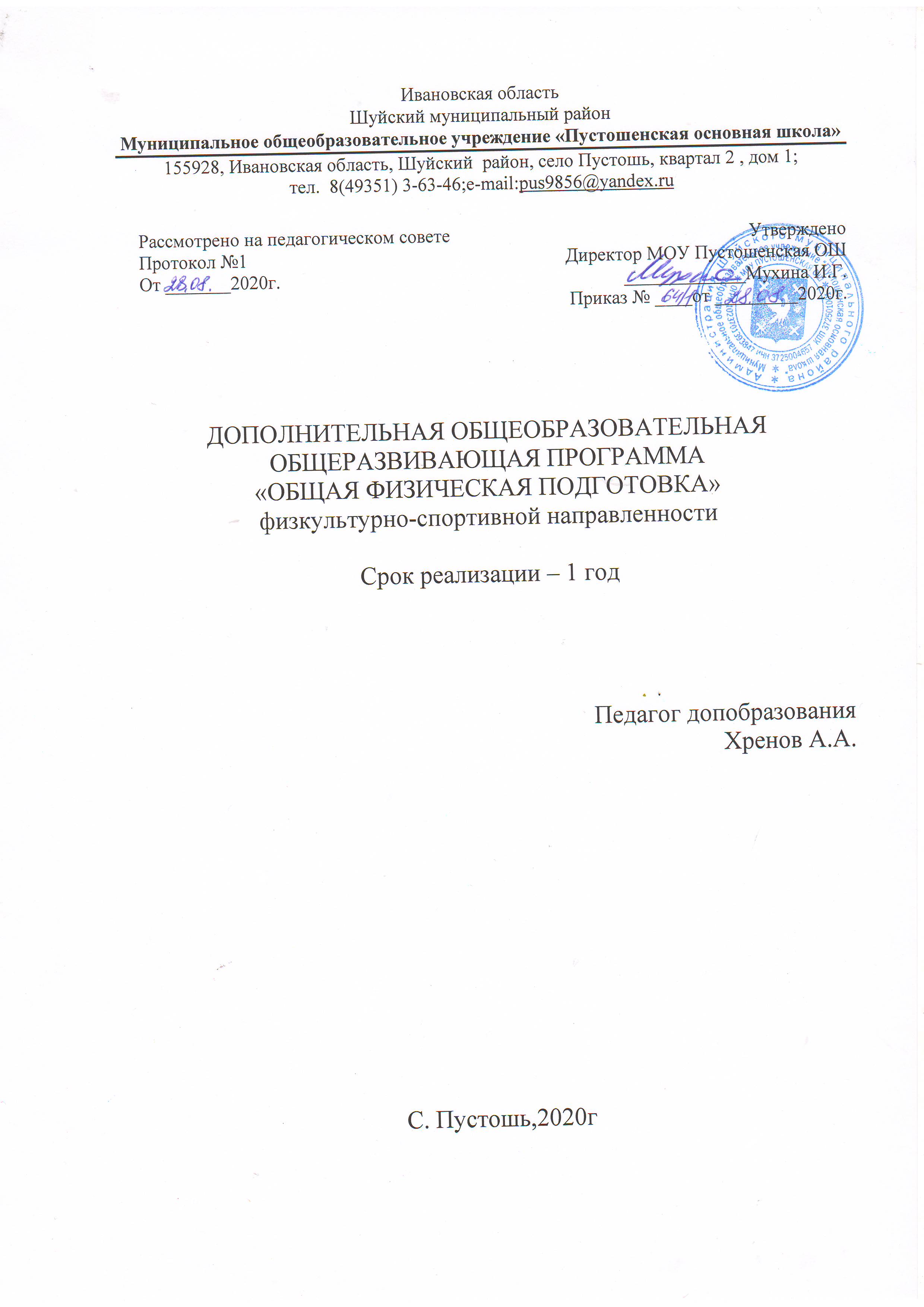 Пояснительная запискаЦелью курса общая физическая подготовка является формирование у учащихся начальной школы основ здорового образа жизни, повышение уровня физической подготовленности посредством освоения двигательной деятельности.Современному школьнику, проводящему основную часть дня на уроках в школе и за выполнением домашних заданий, приходится выдерживать большие умственные и физические нагрузки. Данная ситуация ведет к малой активности детей, которая с поступлением их в школу снижается наполовину. Вcвязи с этим, у большинства школьников наблюдаются ухудшение деятельности сердечно-сосудистой и дыхательной систем, зрения, нарушение обмена веществ, снижение сопротивляемости к различным заболеваниям. В условиях недостатка двигательной активности учащихся важнейшую роль играет эффективная организация дополнительной физкультурно-оздоровительной работы в школе. Ведь именно систематические занятия физическими упражнениями способствуют физическому и физиологическому развитию растущего организма школьников, формируют у них разнообразные двигательные умения и навыки. В ряду наиболее эффективных средств физкультурно-оздоровительной работы со школьниками ОФП занимает одно из ведущих мест.Рабочая   программа   по   общей   физической   подготовке     разработана   на   основе«Комплексной программы по физическому воспитанию учащихся 1- 4 классов» В. И. Ляха, А.А. Зданевича. М.: Просвещение, 2008г. Программа рассчитана на обучающихся 1-4 классов.Воспитывая в школьниках самостоятельность, педагог помогает им решить те задачи, которые встанут перед ними в подростковом возрасте.Программа разработана и скорректирована в соответствии с современными требованиями и нормативными документами:Федеральный Закон Российской Федерации от 29.12.2012 г. №273-ФЗ «Об образовании в Российской Федерации»;Концепция развития дополнительного образования детей от 4 сентября 2014 г.№1726-р;Приказ Министерства образования и науки Российской Федерации от 29 августа 2013 г. №1008 «Об утверждении порядка организации и осуществления образовательной деятельности по дополнительным общеобразовательным программам»;Письмо Минобрнауки России от 14.12.2015 г. №09-3564 «О внеурочной деятельности и реализации дополнительных общеобразовательных программ»;Распоряжения Правительства РФ от 24 апреля 2015 г. № 729-р «План мероприятий на 2015-2020 годы по реализации Концепции развития дополнительного образования детей» (п.12,17,21);СанПиН 2.4.4.3172-14 «санитарно-эпидемиологические требования к устройству, содержанию и организации режима работы образовательных организаций дополнительного образования детей» (Постановление Главного государственного санитарного врача РФ от 4 июля 2014г. №41).Методические рекомендации по проектированию дополнительных общеразвивающих программ (Письмо Министерство образования и науки Российской Федерации) от 18.11.2015г.Методические рекомендации по проектированию дополнительных общеразвивающих программ в государственных образовательных организациях Санкт-Петербурга, находящихся в ведении Комитета по образованию. (Распоряжение КО от 01.03.2017 № 617-р).Направленность образовательной программы: по общей физической подготовке физкультурно-спортивная.Общая характеристика программы ОФП (общая физическая подготовка) направлены на то, чтобы развить у занимающего такие качества, как: сила, выносливость, резкость, прыгучесть, гибкость, координация. Эти физические качества преимущественно осуществляются с помощью спортивных, подвижных игр и эстафет определенной направленности. Все эти качества необходимы для гармоничного развития физических качеств и здоровья младших школьников.Уровень освоения: общекультурный.Актуальность программы: заключается в том, что у взрослого и детского населения России в последнее десятилетие значительно понижаются показатели критериев здоровья, мотивации здорового образа жизни, пристрастие к вредным привычкам и наркотическим веществам. Поэтому вовлечение и привитие мотивации к здоровому образу жизни необходимо начинать с младшего школьного возраста. Программа актуальна на сегодняшний день, так как ее реализация восполняет недостаток двигательной активности, имеющийся у детей в связи с высокой учебной нагрузкой, имеет оздоровительный эффект, а также благотворно воздействует на все системы детского организма.Педагогическая целесообразность: занятия ОФП дисциплинируют, воспитывают чувство коллективизма, волю, целеустремленность, являются хорошей школой движений, проводятся занятия с целью укрепления здоровья и закаливания занимающихся, достижения всестороннего развития.Адресат программы:Данная программа разработана для детей 8-10 лет, желающих обучаться общей физической подготовкой независимо от уровня способностей. Срок обучения программы 2 года, процесс обучения осуществляется в группе. Занятия проводятся 2 раза в неделю: по 2 часа из расчета 144 часа в год. Продолжительность учебных занятий установлена с учетом возрастных особенностей учащихся, допустимой нагрузки в соответствии с санитарными нормами и правилами, утвержденными СанПин 2.4.4.3172-14.Цель физического воспитания:формирование у учащихся начальной школы основ здорового образа жизни, развитие интереса и творческой самостоятельности, всестороннее физическое развитие, способствующее совершенствованию многих необходимых в жизни двигательных и морально-волевых качеств.Задачи образовательной программыПрограммный материал объединен в целостную систему спортивной и общей подготовки и предполагает решение следующих основных задач:Обучающие:способствовать укрепление здоровья школьников посредством развития физических качеств и повышения функциональных возможностей жизнеобеспечивающих систем организма;ознакомить с основами физиологии и гигиены спортсмена;ознакомить с основами профилактики заболеваемости и травматизма в спорте;Развивающие:повышение уровня физической подготовленностиразвитие мотивации обучающихся к познанию и творчествуразвивать чувство командыразвивать воображение, мышление, память, умение концентрировать внимание. Воспитательные:способствовать формированию представлений об общечеловеческих, нравственных ценностей.формирование умения работать в команде.воспитать социально активную личность, готовую к трудовой деятельности в будущем.формирование общих представлений о физической культуре, ее значении в жизни человека, роли в укреплении здоровья, физическом развитии и физической подготовленности.Отличительные особенности данной программы:В отличие от основной образовательной программы, рабочая программа по общей физической подготовке дополнена с учетом интересов детей (в зависимости от возраста, пола, времен года и местных особенностей) к тем видам спорта, которые пользуются популярностью в повседневной жизни. Включено большое количество подвижных игр.При достаточно ограниченном выборе учащихся тренер-преподаватель зачисляет в группы начальной подготовки всех желающих заниматься ОФП. Поэтому главным направлением учебно-тренировочного процесса является:Создание условий для развития личности занимающихся.Укрепление здоровья обучающихся, соблюдение требований личной и общественной гигиены, организация врачебного контроля.Воспитание морально-волевых качеств, дисциплинированности и ответственности.Формирование знаний, умений и навыков при выполнении упражнений.Привитие любви к систематическим занятиям спортом.Условия реализации программы.Набор детей в группу осуществляется с 8-10 лет, с различным уровнем физической подготовки, относящиеся к основной и подготовительной группе здоровья и имеющие медицинский допуск врача. Занятия дополнительного образования проводятся в форме урока во второй половине дня.Наполняемость учебной группы 1 год обучения – 15 человек;2 год обучения – 12 человек.Уровень программных требований может быть уменьшен или расширен в зависимости от интересов и возможностей учащихся.Принципы реализации программы:принцип гармонического воспитания личности;принцип постепенности и последовательности, от простого к сложному;принцип успешности;принцип соразмерности нагрузки уровню и состоянию здоровья сохранения здоровья ребенка;принцип творческого развития;принцип доступности;принцип ориентации на особенности и способностипринцип индивидуального подхода;принцип практической направленности. Формы проведения занятийГрупповые, теоретические и практические занятия,Соревнования различного уровня (тренировочные, школьные, районные),Подвижные игры,Эстафеты,Структура спортивного занятия.Занятие состоит из трех частей: вводная (разминка – разогревание мышц); основная (работа-отработка	определенного	двигательного	действия);	заключительная	(закрепление пройденного материала).В программе использованы различные методы работы, такие как наглядно-слуховой, наглядно-зрительный, практический. Данные методы способствуют целостному развитию учащихся, формированию у них практических умений и навыков, представлений, развитию креативности.Для повышения общего творческого потенциала учеников, стимулирования их деятельности важным моментом является участие в соревнованиях районного уровня.Кадровое и материально-техническое обеспечение программы.Данная программа реализовывается при взаимодействии следующих составляющих её обеспечение:Кадровое обеспечение:Педагог, владеющий следующими профессиональными и личностными качествами:обладает специальным спортивным-педагогическим образованием;хорошо знает технические особенности при выполнении заданных упражнений, владеет методикой преподавания.владеет навыками и приёмами организации спортивных занятий;знает физиологию и психологию детского возраста;умеет вызвать интерес к себе и преподаваемому предмету;умеет создать комфортные условия для успешного развития личности учащихся;умеет видеть и раскрывать творческие способности учащихся;систематически повышает уровень своего педагогического мастерства и уровень квалификации по специальности.Для успешной реализации данной программы необходима заинтересованная и профессиональная работа.Техническое и материальное обеспечение:Наличие спортивного зала (24х14м);Наличие спортивного инвентаря.Определяющей формой организации образовательного процесса по данной программе является секционные, практические занятия и соревнования. Образовательный процесс строится так, чтобы учащиеся могли применить теоретические знания на практике, участвуя в соревнованиях.Виды занятий: теории, тренировки, соревнования.Ожидаемые результаты освоения программы обучающимисяОбщие:Правила техники безопасности при проведении занятий;будут овладевать основами техники всех видов двигательной деятельности;будут развиты физические качества (выносливость, быстрота, скорость и др.);-будет укреплено здоровье;-будет сформирован устойчивый интерес, мотивация к занятиям физической культурой и к здоровому образу жизни;-будут сформированы знания об основах физкультурной деятельности Промежуточные:На 1-2 году обучениябудет расширен и развит двигательный опыт,будут сформированы навыки и умения самостоятельного выполнения физических упражнений, направленных на укрепление здоровья, коррекцию телосложения, формирование правильной осанки и культуры движений.Планируемые результаты отражаются в индивидуальных качественных компетенциях учащихся, которые они должны приобрести в процессе освоения программы.Личностные результатыформирование устойчивого интереса, мотивации к занятиям физической культурой и к здоровому образу жизни;воспитание морально-этических и волевых качеств;дисциплинированность, трудолюбие, упорство в достижении поставленных целей;умение управлять своими эмоциями в различных ситуациях;умение оказывать помощь своим сверстникам.Метапредметные результатыопределять наиболее эффективные способы достижения результата;умение находить ошибки при выполнении заданий и уметь их исправлять;умение рационально распределять своё время в режиме дня, выполнять утреннюю зарядку;умение вести наблюдение за показателями своего физического развития Предметные результатызнать о физических качествах и правилах их тестирования;выполнять упражнения по физической подготовке в соответствии с возрастом;знать основы личной гигиены, причины травматизма при занятиях различными упражнениями и правила его предупреждения;Учебный план на 1 год обучения(2 часа в неделю, 72 часа в год)Учебный план на 2 год обучения(2 часа в неделю, 72 часа в год)Рабочая программа обучения Знания о физической культуреФизическая культура в школе — общеобразовательный предмет, и наравне с другими дисциплинами содержание учебного процесса складывается из знаний, умений и навыков. Традиционно основное внимание на уроках уделяется умениям и навыкам. Сложнее дело обстоит со знаниями, с теорией. Учитель призван раскрывать учащимся подлинный смысл физической культуры как средство, гармонического развития человека, организации здорового образа жизни, укрепления здоровья, подготовка к трудовой деятельности. Следовательно, учащимся необходимы теоретические знания, повышающие эффективность физических упражнений.Основы легкой атлетикиЛегкая атлетика – наиболее доступный вид спорта, способствующий всестороннему физическому развитию человека, так как объединяет распространенные и жизненно важные движения (ходьба, бег, прыжки, метания). Систематические занятия легкоатлетическими упражнениями развивают силу, быстроту, выносливость и другие качества, необходимые человеку в повседневной жизни.Выполнение двигательных действий:Ходьба и бег, бег с ускорением, челночный бег, прыжки, прыжки в длину, метание мяча в цель и на дальность.Подвижные и спортивные игры с элементами волейбола и баскетболаСпортивные и подвижные игры с правилами разной сложности не только развивают мышцы и делают детей сильными, ловкими и быстрыми, но и способствуют появлению важных психических и нравственных качеств. Физическое воспитание формирует самостоятельность, инициативность. Большое влияние игры оказывают на умственное развитие, ведь дети в процессе двигательной активности осмысливают сюжет, придумывают эффективную тактику действий. Проведение спортивных и подвижных игр позволяет решить 3 задачи. Одна из них – оздоровительная. Для того чтобы эта задача выполнялась, требуется правильно организовывать занятия – обязательно учитывать возрастные особенности детей, их физическую подготовленность.Подвижные игры:Игра "Хвостики". Играющие разбиваются на 2 команды, условно "синие" и "красные". Каждому участнику выдается лента, того цвета команды, которую он затыкает за пояс либо за ремень, так чтобы висел свободный конец. По команде ведущегоначинается игра. Участники должны сорвать хвост у своих соперников, в то время пытаясь сохранить свой "хвостик". Естественно, победила та, команда чьи "хвостики" остались целыми, хотя бы один.Игра «Мяч соседу». Играющие стоят по кругу лицом к центру на расстоянии одного шага друг к другу и передают мяч то вправо, то влево, но обязательно соседу. Водящий, находящийся за кругом, старается коснуться мяча, не задевая играющих. Тот, у кого в руках был мяч, когда его коснулся водящий, сам становится водящим. Можно образовать два-три круга и назначить соответственно столько же водящих. Выигрывают игроки, которые не были водящими.Игра «Передача мяча в колоннах». Играющие делятся на несколько групп- команд.Они выстраиваются параллельно в колонну по одному на ширине рук. Впереди стоящий получает мяч. По команде учителя команды начинают передавать мяч в колоннах. Последний игрок команды, получив мяч, бежит в начало колонны и передает мяч сзади стоящему. Игра продолжается до тех пор, пока впереди стоящий не займет свое место и не поднимет мяч над головой. Учитель сам определяет способ передачи мяча и следит, чтобы игроки передавали мяч только определенным способом.Игра «Воробьи, вороны» Участники делятся на две команды. Одна команда будет«воробьями», другая — «воронами». Команды размещаются друг напротив друга на расстоянии 2-3 метра. По команде водящего (взрослого) «Воробьи!» команда воробьёв должна броситься догонять команду ворон, а по команде «Вороны!» — наоборот. Игра продолжается, пока догоняющая команда не переловит всех игроков убегающей.Игра «Вышибалы» на площадке очерчиваются 2 линии на расстоянии 5-7 метров друг от друга. Выбираются двое вышибал, остальные игроки собираются в центре между двух линий. Вышибалы встают за линии и кидают мяч в сторону друг друга, стараясь при этом попасть в игроков. Мяч, пролетевший мимо игроков, ловит второй вышибала, а игроки разворачиваются и спешно отбегают назад. Наступает очередь второго вышибалы бросать. Задача вышибал — попасть в игроков мячом. Задача игроков — уворачиваться.Основы гимнастики с элементами акробатики Упражнения общей физической подготовки: Строевые упражнения.общеразвивающие упражнения. Без предметов (для туловища, ног, для всего тела).упражнения на снарядах (на гимнастической скамейке, на гимнастической стенке).упражнения для укрепления мышц плечевого пояса упражнения для развития силы мышц рукупражнения для развития мышц брюшного пресса упражнения для развития мышц спиныупражнения для развития мышц ног, связок голеностопного сустава упражнения для развития выносливостиупражнения на гибкость и подвижности в суставах упражнения для развития координацииПрыжки на скакалке. Прыжки в длину с места.Подтягивания на верхней и нижней перекладине. Отжимание в упоре лежа.Комплекс акробатической комбинации.Тестирование и контрольные испытанияСписок рекомендуемой учебно-методической литературыВ. И. Лях Мой друг физкультура. М. «Просвещение» 2006г.Лебедев Е.И., Садыкова С.Л., Физическая культура. 1 – 11 классы:	подвижные игры на уроках и во внеурочное время. Учитель 2010.Ж. К. Холодов. В. С. Кузнецов Теория и методика физического воспитания и спорта. М. «Академия»2003г.2 классКалендарно-тематическое планирование по ОФП(общая физическая подготовка) 1 год обученияУчитель: Понкратова Яна Георгиевна Количество часов: всего 72 часа, 2 часа в неделюКалендарно-тематическое планирование для 2 класса.3-4классКалендарно-тематическое планирование по ОФП(общая физическая подготовка) 2 год обученияУчитель: Понкратова Яна Георгиевна Количество часов: всего 72 часа; в неделю 2 часаКалендарно-тематическое планирование для 3-4 класса.№ п/пТема1 год обучения1 год обучения1 год обучения№ п/пТемаТеорияПрактикаВсего1Знания о физической культуре.Наблюдение	за	физическим	развитием	и физической подготовленностьюВпроцессе урока2Легкая атлетика230323Подвижные и спортивные игры222244Гимнастика с основами акробатики21416Всего66672№ п/пТема2 год обучения2 год обучения2 год обучения№ п/пТемаТеорияПрактикаВсего1Знания о физической культуре.Наблюдение	за	физическим	развитием	и физической подготовленностьюВпроцессе урока2Легкая атлетика230323Подвижные и спортивные игры222244Гимнастика с основами акробатики21416Всего66672Контрольные испытания7-8 лет7-8 лет9-10 лет9-10 лет10-11 лет10-11 летКонтрольные испытаниямальчикидевочкимальчикидевочкимальчикидевочки1.Челночный бег 3 х 10м (сек.)9.910.29.19.78.89.32.Прыжок	в	длину	сместа (см.)1551501651551701553.Прыжки на скакалкеза 15 сек (раз)1014141818224.Подъем туловища из положения лежа за 30сек (раз)1512161418165.Подтягивание	навысокой перекладине (раз)2+3+4+6.Отжимание	в	упорележа (раз)426486№ п/пСодержаниеКол во часов-Дата проведенияДата проведенияОборудованиеОборудование№ п/пСодержаниеКол во часов-ПланФактОборудованиеОборудованиеЛегкая атлетика -12 ч.Легкая атлетика -12 ч.Легкая атлетика -12 ч.Легкая атлетика -12 ч.Легкая атлетика -12 ч.Легкая атлетика -12 ч.Легкая атлетика -12 ч.Легкая атлетика -12 ч.1Инструктаж	ТБ.	Сочетание различных видов ходьбы. Бег 30м. Бег до 3 мин. П/и.22Свисток, мячи.Свисток, мячи.2Бег с изменением направления, ритма и темпа. Челночный бег3х10м.	Развитие	скоростных способностей. П/и.22Свисток, кубики.мячи,3Прыжки на одной ноге, на двух наместе. Прыжки с продвижением вперед. П/и.22Свисток, мячи.Свисток, мячи.4Основные	физические	качества. Прыжки через скакалку. Прыжокв длину с места. Эстафеты22Свисток, сантиметр,скакалка.мячи,5Метание	малого	мяча	на дальность. Эстафеты с бегом ипрыжками.22Свисток, теннисныйсекундомер.мяч,6Метание	малого	мяча	ввертикальную цель. Прыжки через скакалку.22Свисток,теннисный скакалка.мяч,Подвижные игры - 24 ч.Подвижные игры - 24 ч.Подвижные игры - 24 ч.Подвижные игры - 24 ч.Подвижные игры - 24 ч.Подвижные игры - 24 ч.Подвижные игры - 24 ч.Подвижные игры - 24 ч.7Инструктаж ТБ. Передача в парах,по кругу в шеренге. Перекаты мяча. П/и.22Фишки,баскетбольные мячи, свисток.Фишки,баскетбольные мячи, свисток.8Бросок мяча двумя руками от груди. Передачи мяча по кругу.П/и.22Фишки,баскетбольные мячи, свисток.Фишки,баскетбольные мячи, свисток.9Передачи мяча снизу и двумя руками от груди. Ловля мяча наместе. П/и.22Фишки,баскетбольные мячи, свисток.Фишки,баскетбольные мячи, свисток.10Бросок мяча снизу на месте в цель. Ловля мяча на месте. П/и.22Фишки,баскетбольные мячи, свисток.Фишки,баскетбольные мячи, свисток.11Ведение мяча на месте и в шаге. Эстафета с ведением мяча. П/и.22Фишки,баскетбольные мячи, свисток.Фишки,баскетбольные мячи, свисток.12Бросок мяча снизу на месте в цель.	Ловля,	передача	мяча.Ведение мяча. П/и.2Фишки,баскетбольные мячи, свисток.13Бросок мяча в горизонтальную и вертикальную цель. П/и.2Фишки,баскетбольные мячи, свисток.14Ведение мяча по прямой ведущей и не ведущей рукой. П./и.2Фишки,баскетбольные мячи, свисток.15Ведение	мяча		с	изменением направления.	Броски	мяча	вкорзину. Эстафеты.2Фишки,баскетбольные мячи, свисток.16Взаимодействие	двух	игроков. П/и. « Отдай мяч и выйди».2Фишки,баскетбольные мячи, свисток.17Комплекс упражнений с мячами. П/и «Гонка мячей по кругу».2Фишки,баскетбольные мячи, свисток.18ОРУ на гимнастических матах. П/и. «Ручной мяч»2Фишки,баскетбольные мячи, свисток.Гимнастика - 16 ч.Гимнастика - 16 ч.Гимнастика - 16 ч.Гимнастика - 16 ч.Гимнастика - 16 ч.Гимнастика - 16 ч.19Инструктаж ТБ. Группировка. Перекаты. Стойка на лопатках. Ходьба по гимнастической скамейке. Прыжок в длину сместа.2Гимнастические маты, гимнастические скамейки.20Стойка на лопатках. Ходьба по гимнастической	скамейке. Прыжок в длину с места. П/и.2Гимнастические маты, гимнастическиескамейки.21Ходьба по гимнастической скамейке, перешагивание через предметы. П/и.2Гимнастические маты, гимнастическиескамейки.22Упражнения для формирования правильной осанки. Висы на гимнастической стенке. Развитие силовых способностей.2Гимнастические маты, гимнастическая стенка.23Прыжки через скакалку. Челночный бег. Развитие координационных способностей.П/и.2Свисток, скакалка, кубики.24Передвижение по наклонной гимнастической	скамейке. Развитие гибкости. П/и.2Гимнастические маты,гимнастические скамейки.25Лазание по гимнастической стенке. Прыжковые упражнения. П/и.2Гимнастические маты, гимнастическиескамейки.26Упражнения на развитие гибкости. Комплекс упражнений на гимнастических матах. П/и.2Гимнастические маты, гимнастическиескамейки.Легкая атлетика 20 - ч.Легкая атлетика 20 - ч.Легкая атлетика 20 - ч.Легкая атлетика 20 - ч.Легкая атлетика 20 - ч.Легкая атлетика 20 - ч.27Инструктаж	ТБ.	Сочетаниеразличных видов ходьбы. Бег 30 м. Бег до 3 мин. П/и.2Свисток,	мячи, секундомер.28Бег с изменением направления, ритма и темпа. Челночный бег 3х10м. Развитие скоростных способностей. П/и.2Свисток,	мячи, кубики.29Прыжки на одной ноге, на двух на месте. Прыжки с продвижением вперед. П/и.2Свисток,	мячи, кубики.30Прыжок в длину с   места.   П/и«Самый сильный».2Свисток,	мячи, сантиметр,скакалка.31Метание малого мяча на дальность. Эстафеты с бегом и прыжками. Развитие скоростно-силовых качеств. П/и.2Свисток, теннисный	мяч, скакалка.32ОРУ. Подтягивание на верхней и нижней перекладине.2Перекладина,гимнастические маты.33ОРУ. Круговая тренировка. П/и«Хвостики».2Скакалка, гимнастическиематы, перекладина.34Полоса препятствий.2Гимнастические скамейки,	обручи, свисток,секундомер.35Кроссовая подготовка.2Свисток,секундомер.36ОРУ. Развитие выносливости и быстроты. Эстафеты2Свисток, секундомер,набивные	мячи, эстафетные палочки.Итого: 72 ч.Итого: 72 ч.Итого: 72 ч.Итого: 72 ч.Итого: 72 ч.Итого: 72 ч.№ п/пСодержаниеКол во часов-Дата проведенияДата проведенияОборудованиеОборудование№ п/пСодержаниеКол во часов-ПланФактОборудованиеОборудованиеЛегкая атлетика - 12 ч.Легкая атлетика - 12 ч.Легкая атлетика - 12 ч.Легкая атлетика - 12 ч.Легкая атлетика - 12 ч.Легкая атлетика - 12 ч.Легкая атлетика - 12 ч.Легкая атлетика - 12 ч.1Инструктаж ТБ. Сочетание различныхвидов ходьбы. Бег 30 м. Бег до 3 мин. П/и «Салки».22Свисток, мячи.Свисток, мячи.2Бег с изменением направления, ритма и темпа. Челночный бег 3х10м. Развитие скоростных способностей.П/и.22Свисток,	мячи, сантиметр, кубики.Свисток,	мячи, сантиметр, кубики.3Прыжки на одной ноге, на двух на месте.	Прыжки	с	продвижениемвперед. П/и.22Свисток, мячи.Свисток, мячи.4Основные	физические	качества. Прыжки через скакалку. Прыжок вдлину с места. Эстафеты22Свисток, сантиметр,скакалка.мячи,5Метание малого мяча на дальность. Эстафеты с бегом и прыжками.22Свисток,теннисный секундомер.мяч,6Метание малого мяча в вертикальную цель. Прыжки через скакалку.22Свисток, теннисныйскакалка.мяч,Подвижные игры - 24 ч.Подвижные игры - 24 ч.Подвижные игры - 24 ч.Подвижные игры - 24 ч.Подвижные игры - 24 ч.Подвижные игры - 24 ч.Подвижные игры - 24 ч.Подвижные игры - 24 ч.7Инструктаж ТБ. Передача в парах, по кругу в шеренге. Перекаты мяча. П/и.22Фишки,баскетбольные мячи, свисток.Фишки,баскетбольные мячи, свисток.8Бросок мяча двумя руками от груди. Передачи мяча по кругу. П/и.22Фишки,баскетбольные мячи, свисток.Фишки,баскетбольные мячи, свисток.9Передачи мяча снизу и двумя руками от груди. Ловля мяча на месте. П/и.22Фишки,баскетбольные мячи, свисток.Фишки,баскетбольные мячи, свисток.10Бросок мяча снизу на месте в цель. Ловля мяча на месте. П/и «Метко вцель».22Фишки,баскетбольные мячи, свисток.Фишки,баскетбольные мячи, свисток.11Ведение мяча на месте и в шаге. Эстафета с ведением мяча. П/и.22Фишки,баскетбольные мячи, свисток.Фишки,баскетбольные мячи, свисток.12Бросок мяча снизу на месте в цель.Ловля, передача мяча. Ведение мяча.22Фишки,баскетбольныеФишки,баскетбольныеП/и.мячи, свисток.13Бросок	мяча	в	горизонтальную	и вертикальную цель. П/и.2Фишки,баскетбольные мячи, свисток.14Ведение мяча по прямой ведущей и неведущей	рукой.	П/и	«Удержи,	не потеряй!»2Фишки,баскетбольные мячи, свисток.15Ведение	мяча	с	изменениемнаправления. Броски мяча в корзину. Эстафеты с мячом.2Фишки,баскетбольные мячи, свисток.16Взаимодействие двух игроков. П/и. « Отдай мяч и выйди».2Фишки,баскетбольные мячи, свисток.17Ведение и передача мяча в парах. П/и«Мяч среднему».2Фишки,баскетбольные мячи, свисток.18Бросок мяча партнеру сверху и снизу двумя руками из-за головы. П/и «Ктовыше?».2Фишки,баскетбольные мячи, свисток.Гимнастика – 20 ч.Гимнастика – 20 ч.Гимнастика – 20 ч.Гимнастика – 20 ч.Гимнастика – 20 ч.Гимнастика – 20 ч.19Инструктаж ТБ. Группировка. Перекаты. Стойка на лопатках. Ходьба по гимнастической скамейке. Прыжокв длину с места.2Гимнастические маты, гимнастическиескамейки.20Стойка на лопатках. Ходьба по гимнастической скамейке. Прыжок в длину с места. П/и.2Гимнастические маты, гимнастическиескамейки.21Ходьба по гимнастической скамейке, перешагивание через предметы. П/и.2Гимнастические маты,гимнастические скамейки.22Упражнения для формирования правильной осанки. Лазание по гимнастической стенке. Развитие силовых способностей.2Гимнастические маты, гимнастическая стенка.23Прыжки через скакалку. Челночныйбег.	Развитие	координационных способностей. П/и.2Свисток, скакалка, кубики.24Передвижение по наклонной гимнастической скамейке. Развитие гибкости. П/и.2Гимнастические маты, гимнастическиескамейки.25ОРУ	со	скакалкой.	Прыжковые упражнения. П/и «Хвостики».2Гимнастические маты,	сантиметр, гимнастическиескамейки.26Мост из положения лежа, акробатическая комбинация. Развитие гибкости. П/и.2Гимнастические маты, гимнастическиескамейки.27Опорный		прыжок.	Вскок	в	упор присев	на	горку		гимнастическихматов. П/и.2Гимнастические маты, мостик.28Вскок в упор присев на горку матов.Соскок прогнувшись. П/и.2Гимнастическиематы, мостик.Легкая атлетика 16- ч.Легкая атлетика 16- ч.Легкая атлетика 16- ч.Легкая атлетика 16- ч.Легкая атлетика 16- ч.Легкая атлетика 16- ч.29Инструктаж ТБ. Сочетание различных видов ходьбы. Бег 30 м. Бег до 3 мин.П./и.2Свисток,	мячи, секундомер.30Бег с изменением направления, ритма и темпа. Челночный бег 3х10м. Развитие скоростных способностей. П./и.2Свисток,	мячи, кубики.31Прыжки на одной ноге, на двух, на месте. Прыжки с продвижением вперед. П./и.2Свисток,	мячи, сантиметр, кубики.32Прыжки через скакалку. Прыжок вдлину с места. Эстафеты2Свисток,	мячи,скакалка.33Метание малого мяча на дальность. Эстафеты с бегом и прыжками. Развитие скоростно-силовых качеств.П./и.2Свисток, теннисный	мяч, скакалка.34Метание малого мяча в вертикальную цель.	Развитие	скоростно-силовыхкачеств. Прыжки через скакалку. П./и.2Свисток, теннисный	мяч,скакалка.35Кроссовая подготовка.2Свисток,секундомер.36Полоса препятствий.2Мячи, секундомер,обручи, скамейки.Итого: 72 ч.Итого: 72 ч.Итого: 72 ч.Итого: 72 ч.Итого: 72 ч.Итого: 72 ч.